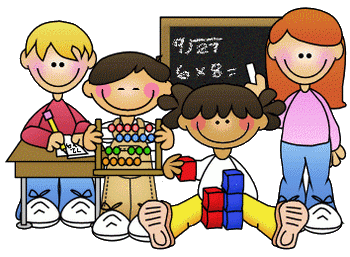 Primary 2 Homework – Week Beginning 7th December 2020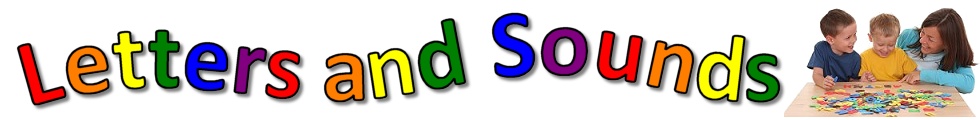 LiteracyPhonicsRevise the sound ou (as in count).Write 3 words with the sound in them.  PLEASE COMPLETE THIS TASK IN SEESAWCommon Wordsround                   found                       wish                         menWrite words 3 times each then pick one word and write it in a sentence.ReadingRead a book or a magazine that you have at home.  Talk about the story with an adult.  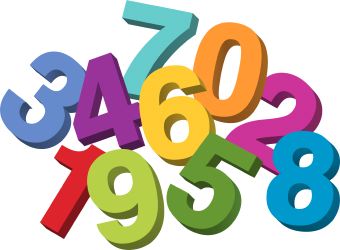 MathsRevise counting on and back within 30. Use Sumdog or Education City to play some number games. Can you fill in the missing numbers?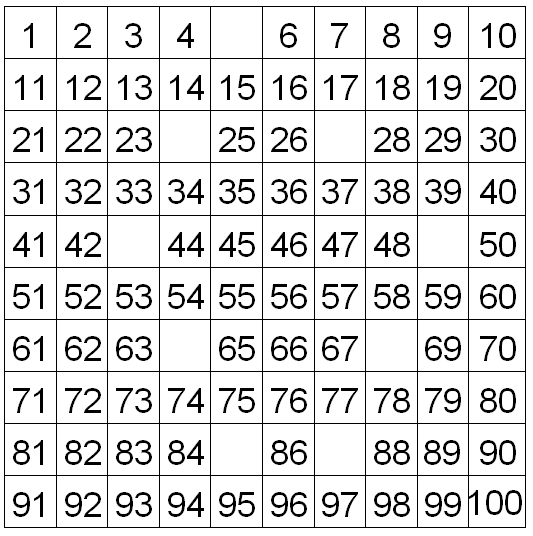 